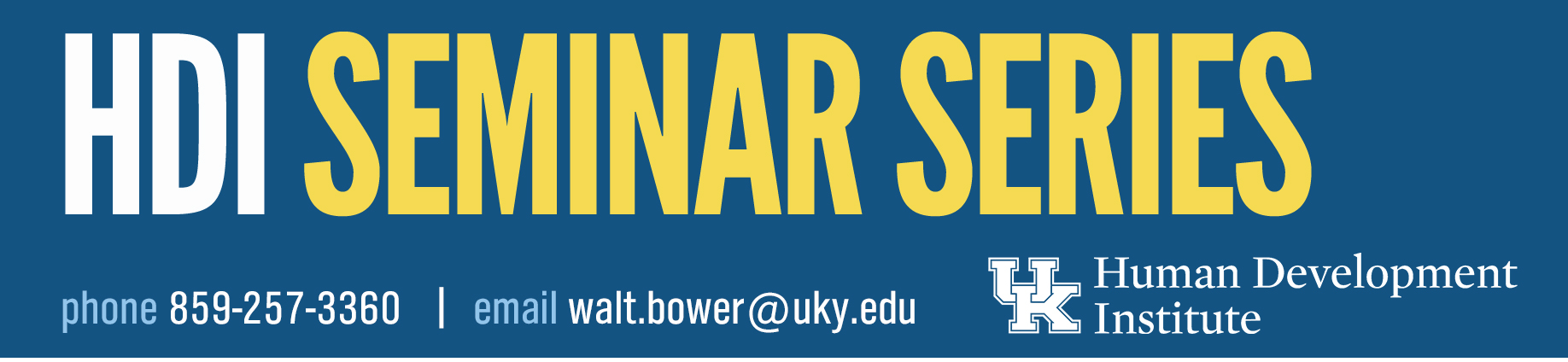 Employment for Youth with Disabilities: Seeing a Brighter FutureThursday, March 21, 2019    6:30 – 8:30pm ESTUK Coldstream Research CampusHuman Development Institute Training Room 1525 Bull Lea Road, Lexington KY  40511 Please join us in person or online via videoconference. A link to the live video stream of the seminar will be sent to registrants. PresentersStella Beard, Assistant Director, Kentucky SPIN   Stephanie Meredith, Information Services Director and KentuckyWorks Staff, HDIHarold Kleinert, Professor Emeritus and KentuckyWorks Staff, HDI   Panelists: Clay Carroll, Megan McCormick, Andy MeredithSometimes parents and professionals struggle to imagine what employment is available for students with intellectual disabilities. The speakers for this interactive seminar will show you the possibilities and explore what practical steps to take throughout the school years to prepare for the world of work. The panelists, young adults with intellectual disabilities, will talk about how they got their jobs, how they prepared throughout the school years, and what dreams they still want to achieve.Learning Objectives: Develop a vision statement to share your son or daughter’s dreams with professionals.Create an action plan with 3 practical steps to prepare your son or daughter for employment.Identify the employment resources that can help you right now.Registration: There is no charge to register. Space is limited. Electronic registration will open January 23, 2019. Visit HDI Seminar Registration to register. For help registering, contact walt.bower@uky.eduThis program is presented in conjunction with the Kentucky Office of Vocational Rehabilitation. CRC credit hours are pending for Rehabilitation Counseling. Development of this curriculum was supported by a U.S. Administration on Community Living grant, (90DNEM0004-01-00) for the KentuckyWorks project.